Training History & OverviewThe Eastern NC Certified Crop Adviser Training was first held in December 2000. This annual training provides Certified Crop Advisers (CCAs) an opportunity to receive numerous continuing education units (CEUs) while learning valuable crop production information applicable to North Carolina. Agricultural Extension Agents from the 15 counties of North Carolina’s Southeast Extension District collaborate to plan and conduct this program. Average attendance for this event has been 72 CCAs for the past 16 years.Southeast Extension District Agricultural Agents have worked to plan an interesting and informative program. Emphasis has been placed on past participant program topic suggestions and new information.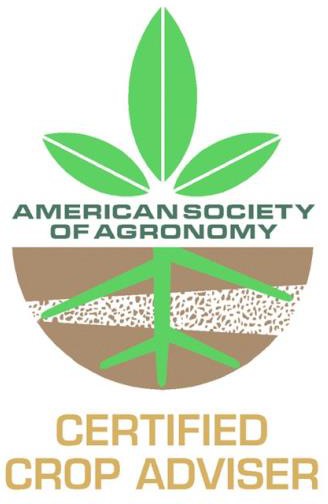 Hotel OptionsBest Western Smithfield Inn 145 S Equity Dr.Smithfield NC 27577Comfort Inn 170 S Equity Dr.Smithfield  NC 27577Super 8 Smithfield 735 Outlet Center Dr. Smithfield  NC 27577Sleep Inn & Suites 270 N Equity Dr. Smithfield  NC 27577Fairfield Inn & Suites by the Marriott Smithfield 809  Venture Dr.Smithfield NC 27577Baymont Inn & Suites 125 S Equity Dr.Smithfield NC 27577Holiday Inn Express Hotel &  Suites 190 S Equity Dr.Smithfield NC 27577Hampton Inn695 Outlet Center Dr. Selma, NC 27576Several restaurants are within walking distance from hotels, including Outback, Texas, Buffalo Wild Wings, Chipotle, San Marcos, Bob Evans, CiCi’s, and Cracker Barrel. The Outlet  Mall and is also within walking distance.Registration & FeesEarly Registration Fee*	$100.00Late Registration Fee**	$125.00*There is no partial registration fee**Postmarked after November 20thPreregistration is encouraged. For pay-at- the-door registrants, expect a registration delay and please be prepared to pay the $125 fee by check (made payable to Duplin County Extension Center) or $125 cash (correct change). Check is preferred. Credit card payment is not accepted.Your registration fee includes class materials, light breakfasts, refreshment breaks, and lunches.This training will provide 20 total CCA CEUs. Daily CEU offerings are:A complete agenda including topics, speakers, and assigned CEUs is available at http://Johnston.ces.ncsu.eduEastern North Carolina Certified Crop Adviser Training Johnston County Extension CenterSmithfield, NC December 11-13, 2018 Registration FormName:		 Company:		 Address:	 City:   	State: 	Zip:		 Email:		 Phone:   			Make checks payable to:Duplin County Extension Center Early Registration Fee: $100.00 Early Registration Deadline: November 20, 2019 postmarkLate Registration Fee: $125.00Mail To:	Adam RossDuplin County Center NC Cooperative Extension PO Box 949Kenansville, NC 28349Receipt# 	(office use only)Upon receipt of your registration, you will receive an email confirmation. A training fee receipt will be. provided in your Welcome Packet upon check-inIf you have general questions or need additional information, please contact:Wesley Stallings Phone: (919) 495-5744 Email: wcstalli@ncsu.eduFor payment or registration questions, contact:Adam RossPhone: (910) 296-2143Email: adam_ross@ncsu.eduhttp://Johnston.ces.ncsu.edu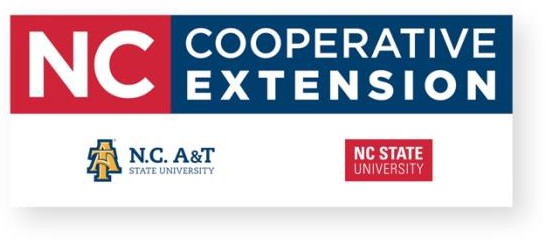 Accommodations for individuals with disabilities or special needs: Individuals with disabilities or special needs desiring accommodations to participate in these activities should contact Johnston County Extension at (919) 989-5380 at least two weeks prior the event. NC Cooperative Extension takes seriously its obligation to accommodate the known disabilities of its faculty, staff and guestsNC State University and North Carolina A&T State University commit themselves to positive action to secure equal opportunity regardless of race, color, national origin, religion,  political beliefs, family and marital status, sex, age, veteran status, sexual identity,  genetic information or disability. NC State University,N.C. A&T State University, U.S. Department of Agriculture,  andlocal governments cooperatingEastern North Carolina Certified Crop Adviser TrainingJohnston County CenterNC Cooperative Extension Service 2736 NC 210 HighwaySmithfield, NC 27577 December 10-12, 2019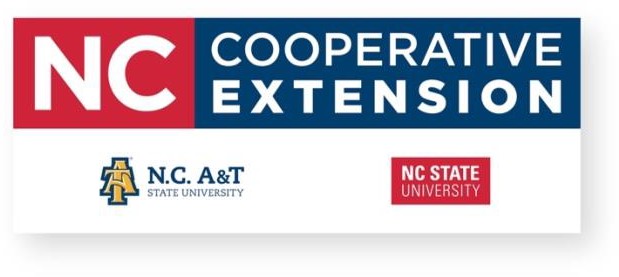  Educational Area Dec.10 Dec. 11 Dec. 12 SW1.52.51 PM13 1 CM320 NM2.5.52